هو المغرّد على الأفنان قد فاحت نفحة القميصحضرت بهاءاللهأصلي عربي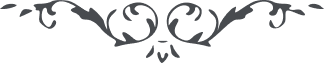 من آثار حضرة بهاءالله – لئالئ الحكمة، المجلد 2، لوح رقم (107)، الصفحة 217هو المغرّد علی الافنانقد فاحت نفحة القمیص و ظهر ملکوت التّقدیس و محبوب العالم ینادی فی سجنه الاعظم الیّ الیّ یا اهل الارض و السّماء الیّ الیّ یا من فی ملکوت الاسماء تأللّه قد ماج بحر الفضل و هاج عرف العدل وأشرقت شمس الجود و تمطر سحاب الکرم علی من فی الوجود طوبی لمن اقبل و ویل لکلّ مشرک مکّار قل لا تنظروا الی الّذین کفروا باللّه و سلطانه توجّهوا بقلوبکم الی الغنیّ المتعال انّه یعطی اجور الّذین نبذوا العالم فی حبّ اللّه مولی الامم و یوفی ما وعدتم به فی الکتاب لا تنظروا الی النّاس و ما عندهم سوف یأخذهم اللّه بقدرة من عنده و یبقی لکم ما قدّر فی الزّبر و الالواح کذلک نزّلنا الآیات و ارسلناها الیک لتقرئها بفنون الالحان و تشکر ربّک العزیز المنّان .